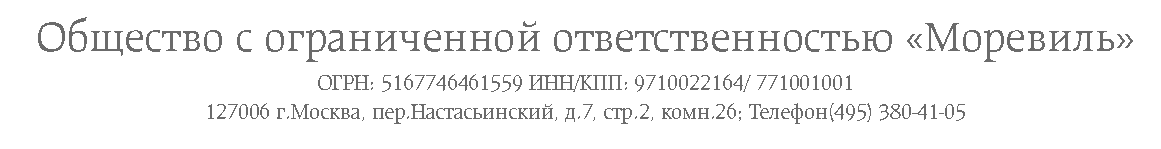 ПРИКАЗ12.04.2018 № МОР/ПР/180410/1г. МоскваОб утверждении Регламента оказания услуг удостоверяющего центра и организации электронного документооборота (редакция № 2)ПРИКАЗЫВАЮ:Утвердить Регламент оказания услуг удостоверяющего центра и организации электронного документооборота (редакция № 2) (далее – «Регламент»);Осуществить 12 апреля 2018 года предварительное раскрытие информации об утверждении Регламента путем его опубликования, а также путем опубликования текста настоящего приказа на веб-сайте ООО «Моревиль» в сети Интернет по адресу: http://www.moreville.ru;Ввести в действие Регламент с 16 апреля 2018 года, с указанной даты признать утратившим силу Регламент оказания услуг удостоверяющего центра и организации электронного документооборота (редакция № 1), утвержденный приказом Генерального директора ООО «Моревиль» № МОР/ПР/170914/1 от 14.09.2017.Генеральный директор 	В.А. Пархомов